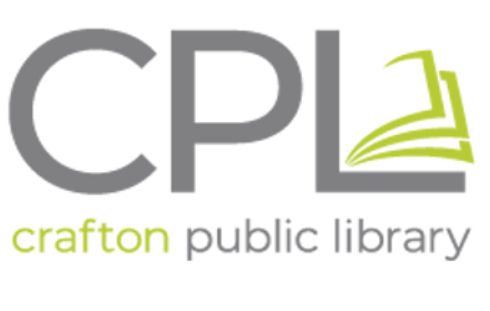 Board of Trustees Meeting minutesMay 24th, 2022 6:30 PM (hybrid)In attendance: Cheryl Talerico, Sharon Wilson, Andrea Marquis, Daniel McKay, Alyssa Zolkiewicz Richter, Anna Maria Mihalega (left early), Carrie Woodard.Call to order/welcome 
Approval of March meeting minutes--approved 
New Children's Librarian - Gabrielle Backner - she and her family have been patrons of the library for years, she will be connecting with schools. 
President’s Report
Council updates--Colton Chandler was supposed to attend this meeting but did not make it. John Oliverio will come to July 19 meeting.BoT Borough appointments update--Carrie Woodward is one Borough appointee, could Andrea or Daniel be the other one, leaving an open spot for Alexandra Miragaia McHugh to join the board? We can take turns attending Borough Council meetings to continue to show good will. What are their expectations of the appointed Board members?
Treasurer’s Report
Everything is still looking good and on budget. We can see what is available for new expenditures. Would like to get new carpet by the end of year, and there is more on the wish list.
Director’s Report
Gabby and Alyssa were invited to the elementary school and gave all the second graders library cards. Kindergarten class will be coming to visit the library. RAD, money from the County tends to increase whenever they change their consideration factors, but this is starting to be discussed. Also E-resources funding is being looked at. Demand has skyrocketed the last few years. Library will be hiring a part time clerk, 7-19 hours a week, Saturdays for sure and possible during the week, and fill in for other staff as needed.
Strategic Plan Initiatives
Children’s Room – planning for roof repairs--still unsure when this will begin. Perhaps we can reach out (again) about timing so all preparations can be made.Community Garden ‐ Andrea--storytime and garden tour in April were successful. This month they will be held together with the Summer reading kickoff. Dedicated Children’s Garden is set up. Christine will be doing all-ages yoga and there will also be mini-golf. We expect a good turnout.Calendar of Activities ‐ Cheryl 
Open Discussion
Could we ask a youth representative to attend our board meetings, maybe a student government officer from the HS or an enthusiastic library patron? Who do we know at the HS who could be a good staff or teacher contact? Could we offer to be a resource for the high school students’ senior projects? Possibly host college essay workshops. Alex had offered to help tutor for AP testing. Carrie can make us aware of Allegheny County scholarship opportunities. She may ask her neighbor to apply to the Borough for Board appointment. 
BYO lunch and craft time will be every Friday. Sign-ups are open and it is very popular. Raffle tracking will be online. Can we get feedback and ideas for improvements or programming from Summer reading participants? Car Cruise and Vendor Fair--we were asked to participate but with staffing shortages it did not work. In future, this is something board members could help with and attend on behalf of the library. Will we do anything for upcoming Pride parade and picnic? Or Rotary rib fest? Possibly have volunteers at the garden June 4 or 12.
Next Meeting – June 21?  Have a virtual mini meeting just to keep everything top of mind and brainstorm.
Adjourned 7:36